IEEE P802.11
Wireless LANsFD Technical FeasibilityFD operations within a BSSSelf-interference cancellation levelPotential techniques for self-interference cancellation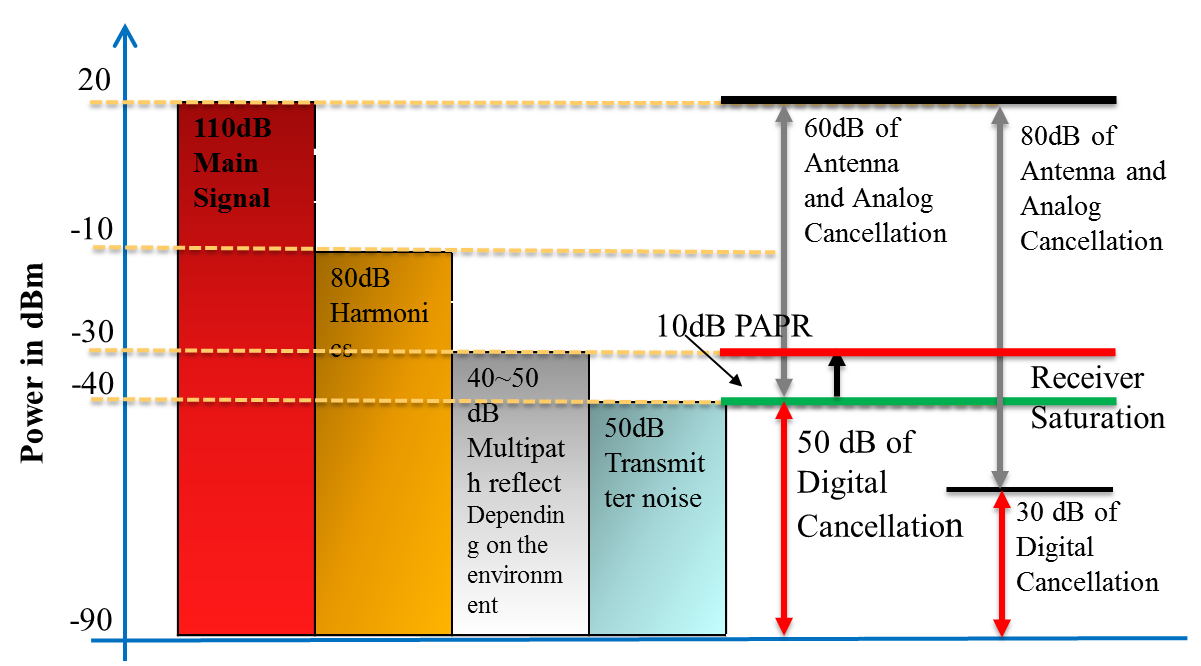 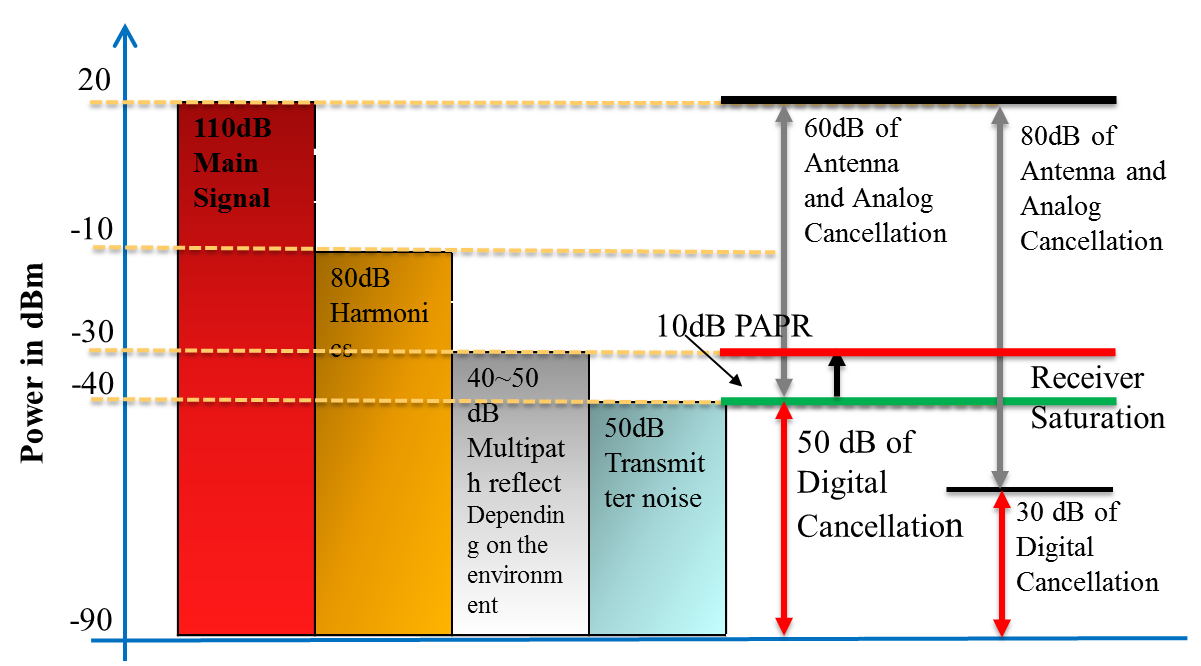 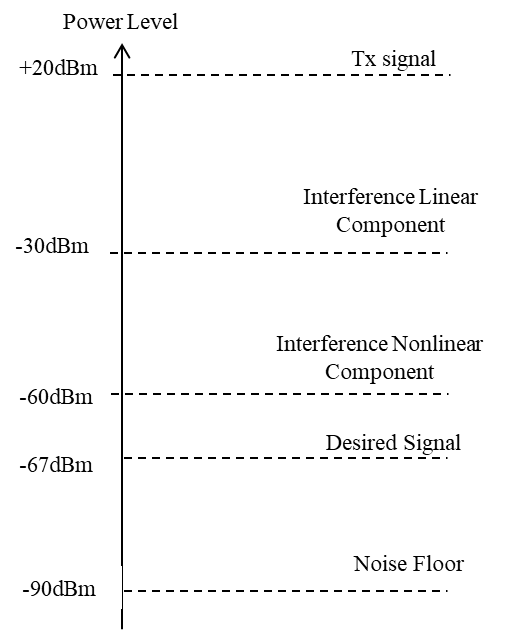 References[1] 11-18-0498-00-00fd-framework-fd-tig-report.[2] 11-18-0880-00-00fd-self-interference-cancellation-in-full-duplex-for-802-11[3] D. Bharadia, E. McMilin and S. Katti, “Full Duplex Radios”, Proc. of the ACM SIGCOMM 2013, Hong Kong, China, Aug. 2013.[4] Fei Chen, Robert Morawski, Tho Le-Ngoc, “Self-Interference Channel Characterization for Wideband 2x2 MIMO Full-Duplex Transceivers using Dual-Polarized Antennas”, IEEE Transactions on Antennas & Propagation, Vol. 66, No. 4, April 2018.[5] D. Regev et al, “Modified Re-Configurable Quadrature Balanced Power Amplifiers
for Half and Full Duplex RF Front Ends”, Wireless and Microwave Circuits and Systems (WMCS), 2018 Texas.[6] T. Zhang et al, “A 1.7-to-2.2GHz Full-Duplex Transceiver System with >50dB Self-Interference Cancellation over 42MHz Bandwidth”, ISSCC 2017.[7] T. Huusari et al, “Wideband Self-Adaptive RF Cancellation Circuit for Full-Duplex Radio: Operating Principle and Measurements”, 2015 IEEE 81st Vehicular Technology Conference (VTC Spring).[8] https://www.design-reuse.com/umc/adc-c-78/Proposed FD-TIG report text on self-interference cancellation 
Proposed FD-TIG report text on self-interference cancellation 
Proposed FD-TIG report text on self-interference cancellation 
Proposed FD-TIG report text on self-interference cancellation 
Proposed FD-TIG report text on self-interference cancellation 
Date:  2018-07-10Date:  2018-07-10Date:  2018-07-10Date:  2018-07-10Date:  2018-07-10Author(s):Author(s):Author(s):Author(s):Author(s):NameAffiliationAddressPhoneemailYan XinHuawei Technologies303 Terry Fox Dr., Suite 400, Ottawa, ON, Canadayan.xin@huawei.comGenadiy TsodikHuawei Technologiesgenadiy.tsodik@huawei.comMing GanHuawei Technologiesming.gan@huawei.comPeiwei WangHuawei Technologiespeiwei.wang@huawei.comShimi ShiloHuawei Technologiesshimi.shilo@huawei.comDoron EzriHuawei TechnologiesDoron.Ezri@huawei.comYaron Ben ArieHuawei TechnologiesTho Le-NgocMcGill UniversityRoom 633, McConnell Engineering Building
3480 University Street
Montreal, Quebec, Canada H3A 0E9tho.le-ngoc@mcgill.caRobert MorawskiMcGill UniversityHarry LeeMcGill University